感染症サーベイランスシステム　梅毒備考欄入力マニュアル　（2024年1月1日開始）Ⅰ. 「13備考:医療機関用」欄の入力方法以下の項目は東京都独自の質問事項で、感染症サーベイランスシステムに入力欄がないため、「13備考:医療機関用」欄へ入力をお願いいたします。【届出1枚目】国籍居住地【届出2枚目】受診のきっかけ性的接触のあった相手について（今回罹患した心当たりのあること）妊婦の対応について保健所への連絡事項「13備考:医療機関用」欄の入力手順1.入力用ひな形「13医療機関用備考欄ひな形」をすべて選択、コピーします。（入力用ひな形は3ページ参照）※ひな形を用いずに直接入力すると、コロンや、括弧の全角・半角が元の書式と異なる可能性があり、集計時のエラーとなりますので、コピーしたひな形をそのまま使用いただきますようお願い致します。2．「13備考:医療機関用」欄へ貼り付けます。※ひな形の行数が多いため、最後の項目「保健所への連絡事項」まで入力されていることをご確認ください。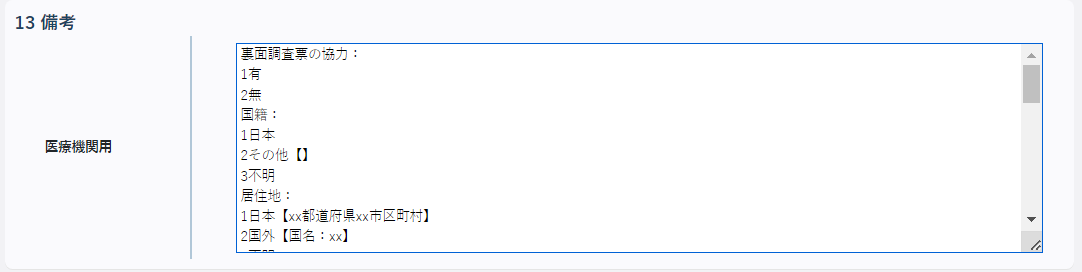 3．記入内容に合わせて該当する選択肢を選択します。（不要な選択肢を削除）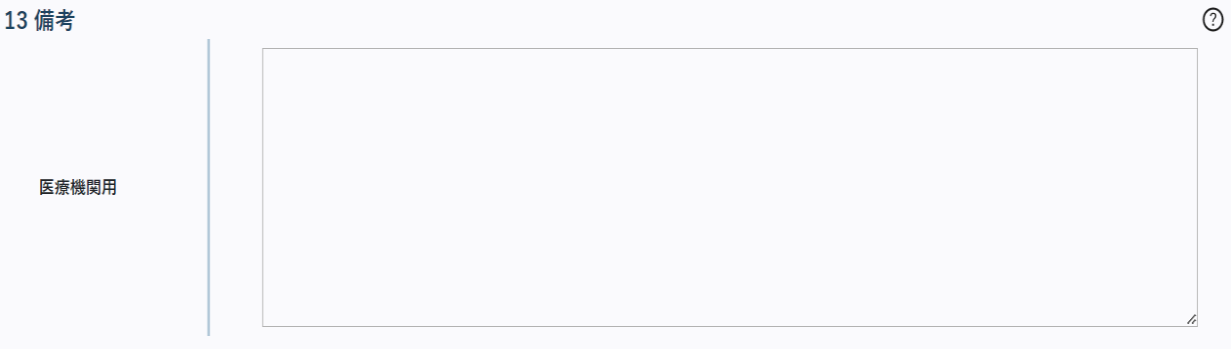 Ⅱ．具体例基本的な入力例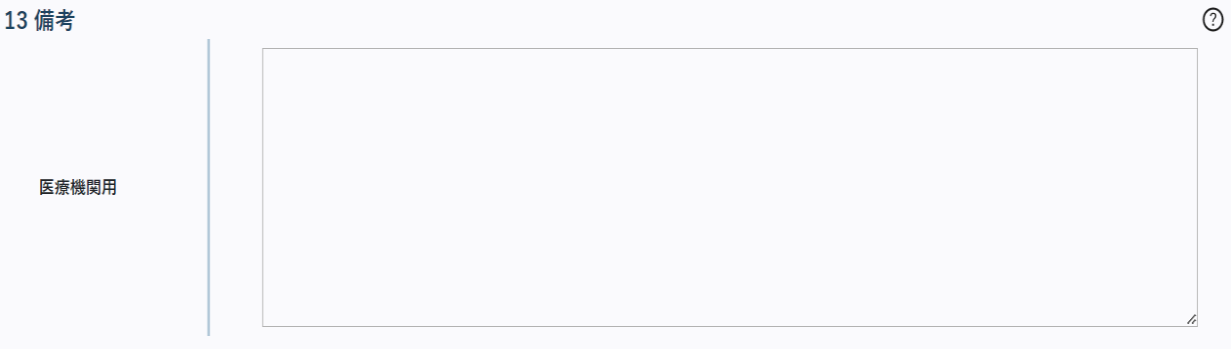 その他例外的な入力例Ⅰ　受診のきっかけ１　有症状２　感染者（または感染が疑われる者）との性行為３　妊娠した可能性がある（中絶手術目的含む）	４　性風俗業店などによる職場健診５　東京都検査相談室・保健所による行政検査で陽性６　梅毒の話や情報を聞いて心配になった（下記の項目もお選びください）　　【　①性感染症ナビなどの東京都や行政のホームページ　　　　②それ以外　　　③不明　】７　その他【　　　　　　　　　　　　　　　　　　　　　　　　　　　　　　　　　　　　　　　】８　不明Ⅱ　性的接触のあった相手について（今回罹患した心当たりのあること）１　特定の相手（恋人やパートナーなど）２　ＳＮＳや出会い系サイトで知り合ったその場限りの人３　ＳＮＳや出会い系サイト以外で知り合ったその場限りの人４　性風俗業関係者５　その他【　　　　　　　　　　　　　　　　　　　　　　　　　　　　　　　　　　　　　　　】６　不明Ⅲ　妊婦の対応について　１　医療機関でフォロー予定　２　行政機関（居住地の区市町村や保健所）へ情報提供や、必要な支援の検討予定　３　人工妊娠中絶手術の実施（予定含む）　４　流産、死産、胎児死亡　５　フォローの予定がない　６　その他【　　　　　　　　　　　　　　　　　　　　　　　　　　　　　　　】　７　不明（妊娠有だが、今後の対応不明）　８　妊娠無しまたは妊娠の有無が不明Ⅳ　保健所への連絡事項【DVあり、ネットカフェで生活。特定妊婦として対応必要。本人は支援を望んでおり、情報提供の同意あり。相談機関を教えてほしい】医療機関の方へ必要に応じて性的接触のあった相手等の受診勧奨をお願いいたします。感染症法第15条に基づき、疫学調査のため、保健所から連絡する場合があります。調査にご協力をお願いいたします。項目内容入力例共通患者の協力が得られずに情報を入力できない場合（発生届１枚目「記載の協力について（無）」の場合）→備考欄ひな形の各項目「番号+不明」の選択肢を入力します。保健所への連絡事項欄は「項目名+【】（カッコ内は空欄）」と入力します。裏面調査票の協力：2無国籍：3不明居住地：3不明受診のきっかけ：8不明性的接触のあった相手について：6不明妊婦の対応について：8妊娠無しまたは妊娠の有無が不明保健所への連絡事項：【】共通１つの質問項目に対して、回答が２つ以上ある場合→ひな形の通りに縦に並べて入力します。（並列しない）性的接触のあった相手について：1特定の相手（恋人やパートナーなど）4性風俗業関係者共通「国籍～妊婦の対応について」ひな形以外の入力内容（補足事項等）を入力する場合、欄外に記載事項がある場合→ひな形以外の記載事項は「保健所への連絡事項」にまとめて入力してください。保健所への連絡事項：【言葉が通じず十分な質問ができなかった。定期的に●●と行き来している】国籍国外だが詳細地域が不明の場合国籍：2その他【不明】居住地国外だが詳細地域が不明の場合居住地：2国外【国名：不明】居住地日本だが都道府県・区市町村が不明の場合居住地：1日本居住地日本で区市町村が不明（都道府県は判明）の場合居住地：1日本【東京都】